A Report on Project Fair “AAVISHKAR-2022” organized by SSIP cell, Government Polytechnic, Godhra On 18th April, 2022.Project fair “AAVISHKAR-2022” has been organized by SSIP cell, Government Polytechnic, Godhra, for the final year students of Civil, Mechanical & Electrical engineering department on 18th April, 2022. The purpose of the event is to facilitate the projects of final year students. Also to encourage development of Innovative skills among students.The event was being inaugurated by Principal, Heads and Experts at 11.00 am in the auditorium hall. Key note lecture was delivered by The Principal and all HODs and invited experts.Models, Charts and Presentation prepared by participants were being exhibited.Number of groups participated:Experts from different fields were being invited for the evaluation and ranking of student’s projects. Details of experts is as follows:The winners of the event is as follows:GLIMPSE OF THE EVENT “AAVISHKAR-2022”SR NODEPARMENTTOTAL NO OF GROUPS1MECHANICAL202ELECTRICAL223CIVIL18SR NODEPARMENTNAME OF EXPERTDESIGNATION1CIVILProf. K P SHAHAssistant Professor, Civil Engineering department, GEC Godhra.2MECHANICALProf.Dr. A V mehtaAssistant Professor, Mechanical Engineering department, GEC Godhra.3MECHANICALProf.Dr. Amit PatelAssistant Professor, Mechanical Engineering department, GEC Godhra.4ELECTRICALProf. Niti DesaiAssistant Professor,I/C Head,Electrical Engineering department, GEC Godhra.SR NODEPARTMENTPROJECT NAMERANK1CIVILAdvanced Drip Irrigation system1st2CIVILComputer aided reinforced concrete structures design2nd3CIVILAssessment of Govt.Polytechnic Godhra, existing campus as per IGBC3rd4MECHANICALInvestigations on low cost desalinator1st5MECHANICALDesign and development of eco-friendly solar cooker using parabolic dish as a solar collector2nd6MECHANICALDesign and development of combined parabolic collector for cooking application3rd7ELECTRICALSolar tracking system1st8ELECTRICALSolar operated accident avoiding ir car2nd9ELECTRICALBi-direction speed control of d.c.motor3rd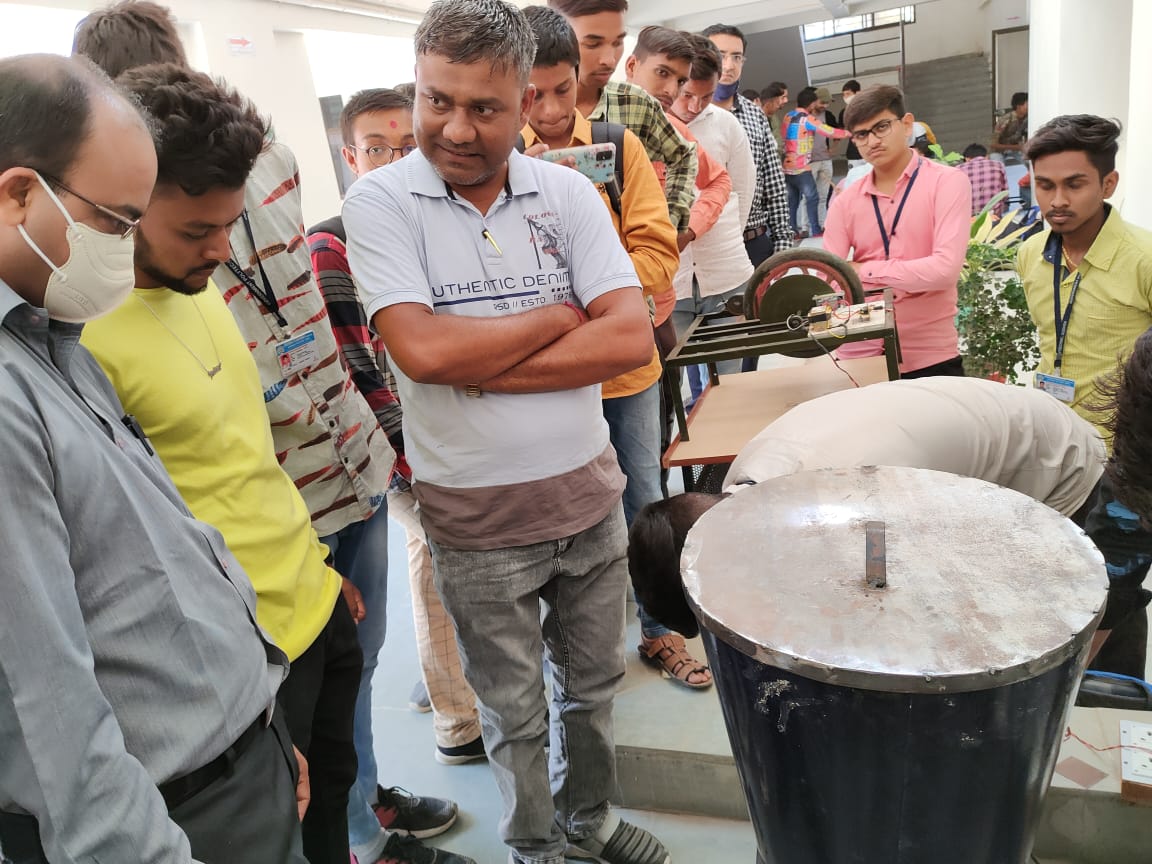 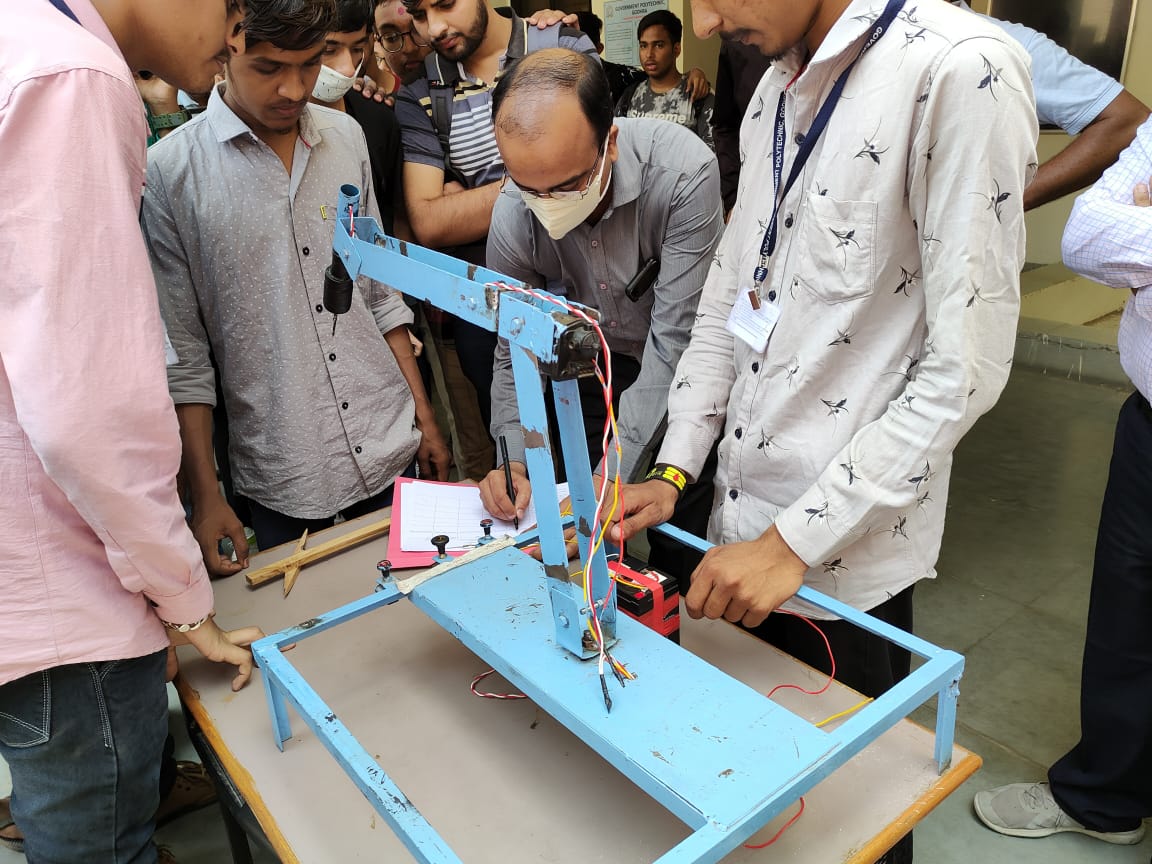 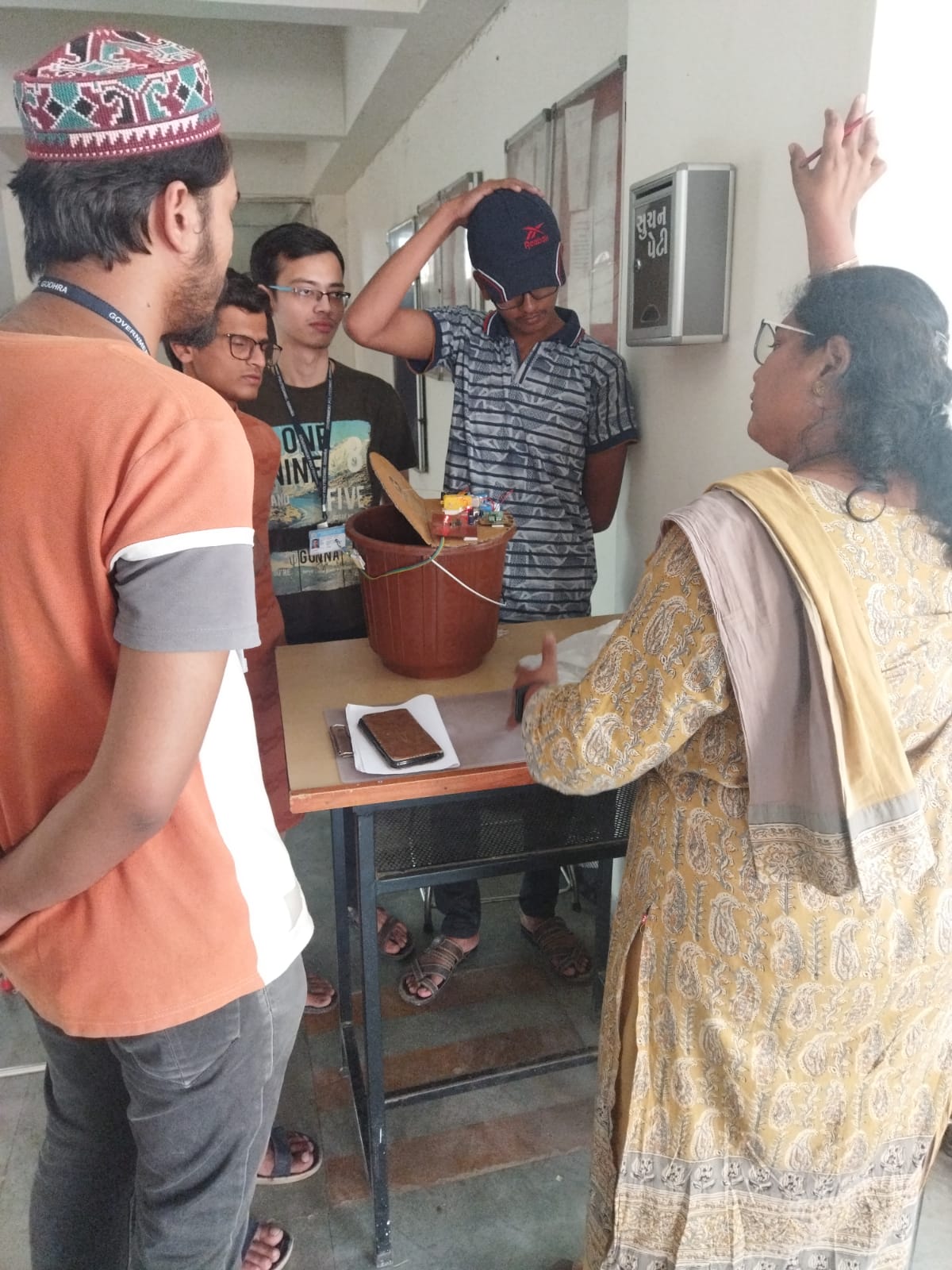 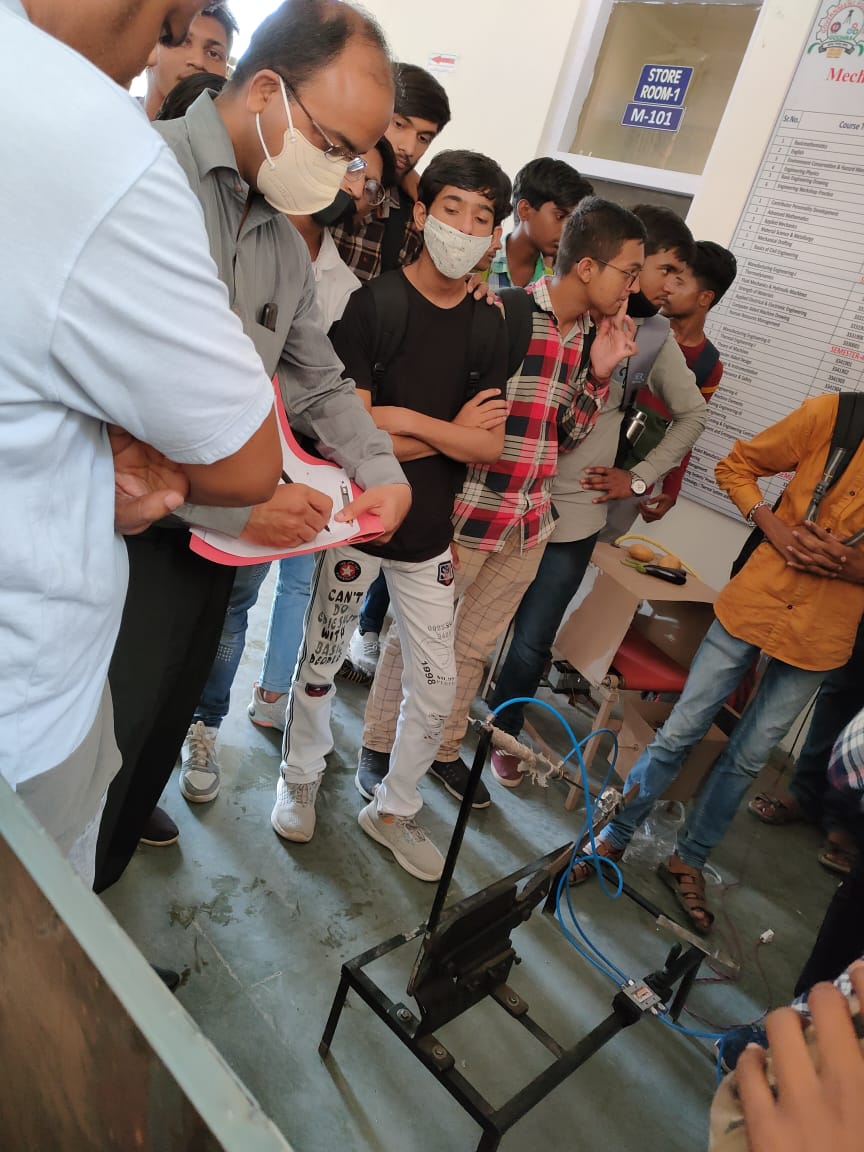 